Фототаблица осмотра рекламной конструкции  ул. Энергостроителей от 24.10.2021Съёмка проводилась в 12 часов 26 минут телефоном iPhone SE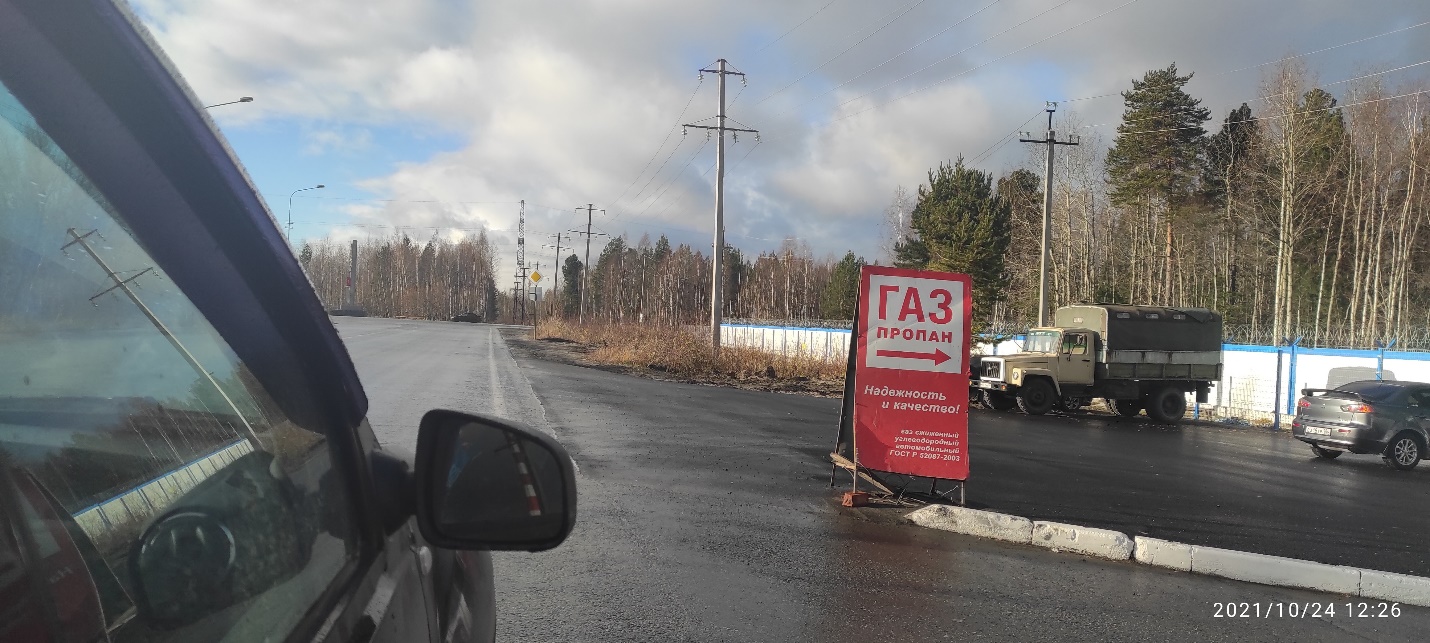 